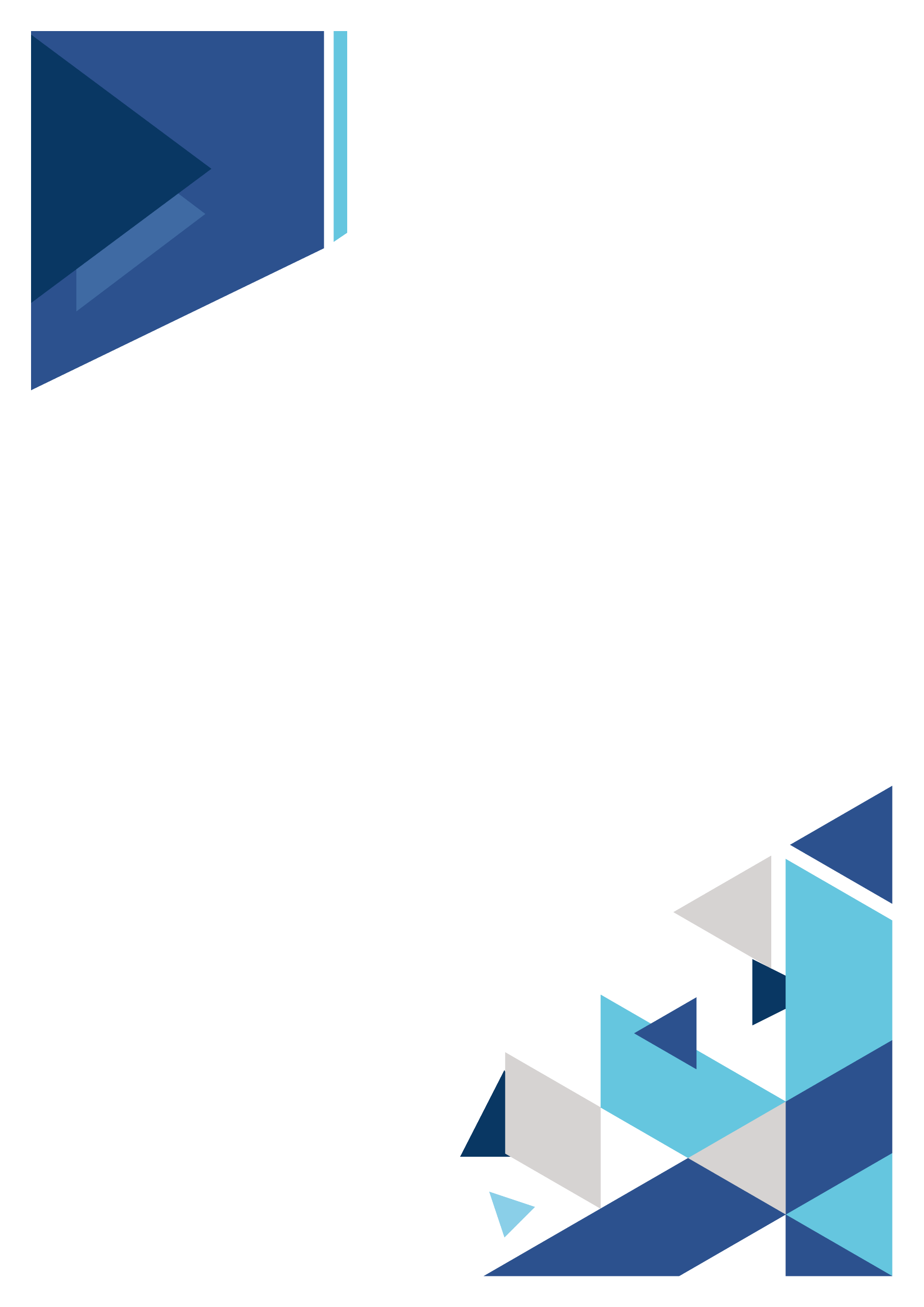 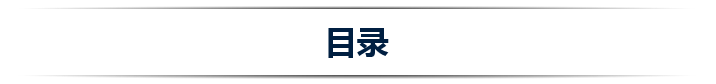 第一章	参评情况	1第二章	得分情况	3第三章	各指标分析	6一	学生掌握了课程主要知识，提高了能力，达到了授课目标要求。	7二	学生遵守课堂纪律，按要求上课，到课率高。	10三	学生能合理利用教学资源，开展预习和复习。	13四	学生认真学习课程内容，能关注学科前沿知识。	16五	学生上课时认真听课，虚心好学，有较强的求知欲和进取心。	19六	学生与教师互动交流积极，学生之间有互帮互助。	22七	学生能按时完成测验、作业，及教师布置的其他教学要求。	25八	学生诚信、遵纪、守法，考风良好。	28九	您认为影响学风的重要因素是什么，对学生的学习情况还有什么意见和建议：	31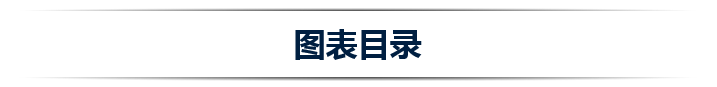 第一章	参评情况	1图1-1 教师总体参评率	1图1-2 各院系教师参评率	2图1-3 各院系教师参评率	3第二章	得分情况	3图2-1 教师评学总体得分	4图2-2 各院系教师评学得分	5图2-3 各院系教师评学得分	6第三章	各指标分析	6图3-1 学生掌握了课程主要知识，提高了能力，达到了授课目标要求。-指标选项分布	7图3-2 学生掌握了课程主要知识，提高了能力，达到了授课目标要求。-指标总得分	7图3-3 学生掌握了课程主要知识，提高了能力，达到了授课目标要求。-各院系得分	8图3-4 学生掌握了课程主要知识，提高了能力，达到了授课目标要求。-各院系得分	9图3-5 学生遵守课堂纪律，按要求上课，到课率高。-指标选项分布	10图3-6 学生遵守课堂纪律，按要求上课，到课率高。-指标总得分	10图3-7 学生遵守课堂纪律，按要求上课，到课率高。-各院系得分	11图3-8 学生遵守课堂纪律，按要求上课，到课率高。-各院系得分	12图3-9 学生能合理利用教学资源，开展预习和复习。-指标选项分布	13图3-10 学生能合理利用教学资源，开展预习和复习。-指标总得分	13图3-11 学生能合理利用教学资源，开展预习和复习。-各院系得分	14图3-12 学生能合理利用教学资源，开展预习和复习。-各院系得分	15图3-13 学生认真学习课程内容，能关注学科前沿知识。-指标选项分布	16图3-14 学生认真学习课程内容，能关注学科前沿知识。-指标总得分	16图3-15 学生认真学习课程内容，能关注学科前沿知识。-各院系得分	17图3-16 学生认真学习课程内容，能关注学科前沿知识。-各院系得分	18图3-17 学生上课时认真听课，虚心好学，有较强的求知欲和进取心。-指标选项分布	19图3-18 学生上课时认真听课，虚心好学，有较强的求知欲和进取心。-指标总得分	19图3-19 学生上课时认真听课，虚心好学，有较强的求知欲和进取心。-各院系得分	20图3-20 学生上课时认真听课，虚心好学，有较强的求知欲和进取心。-各院系得分	21图3-21 学生与教师互动交流积极，学生之间有互帮互助。-指标选项分布	22图3-22 学生与教师互动交流积极，学生之间有互帮互助。-指标总得分	22图3-23 学生与教师互动交流积极，学生之间有互帮互助。-各院系得分	23图3-24 学生与教师互动交流积极，学生之间有互帮互助。-各院系得分	24图3-25 学生能按时完成测验、作业，及教师布置的其他教学要求。-指标选项分布	25图3-26 学生能按时完成测验、作业，及教师布置的其他教学要求。-指标总得分	25图3-27 学生能按时完成测验、作业，及教师布置的其他教学要求。-各院系得分	26图3-28 学生能按时完成测验、作业，及教师布置的其他教学要求。-各院系得分	27图3-29 学生诚信、遵纪、守法，考风良好。-指标选项分布	28图3-30 学生诚信、遵纪、守法，考风良好。-指标总得分	28图3-31 学生诚信、遵纪、守法，考风良好。-各院系得分	29图3-32 学生诚信、遵纪、守法，考风良好。-各院系得分	30图3-33 您认为影响学风的重要因素是什么，对学生的学习情况还有什么意见和建议：-词云分析	31参评情况教师总体参评率参评率代表教师参与教学评价工作的积极性，本次评价教师的参评率是69.30%，其中应评教师人次3104次，已评教师人次2151次。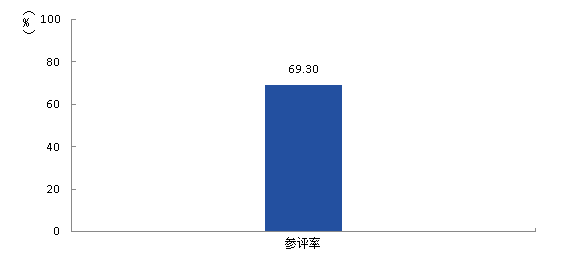 教师总体参评率各院系教师参评率以下是各院系的参评情况。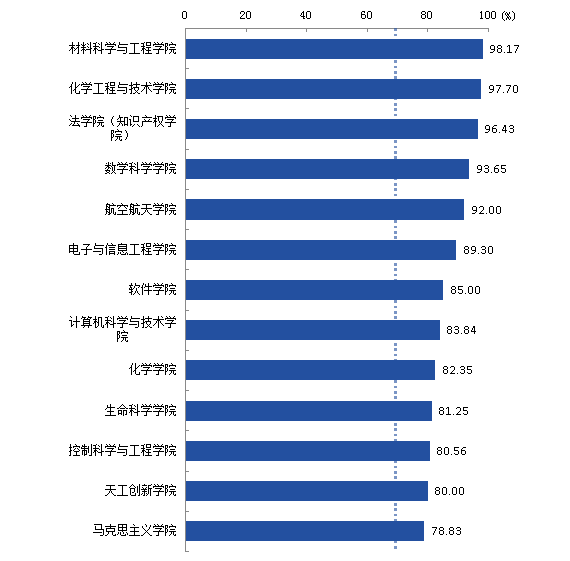 各院系教师参评率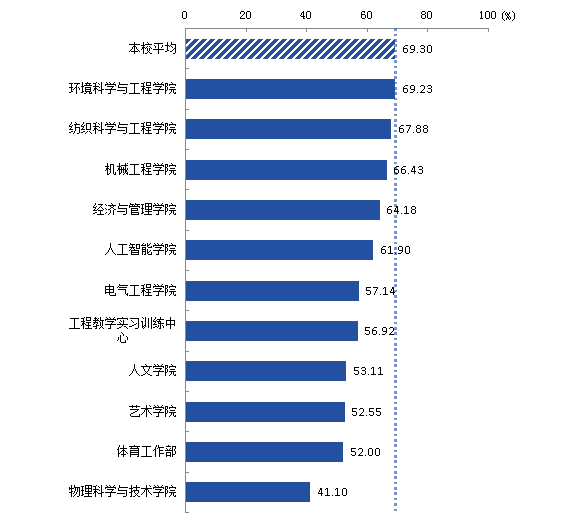 各院系教师参评率得分情况教师评学总体得分教师评学结果体现了课堂的学风情况，本学期教师对课堂学风的总体评分为93.31分。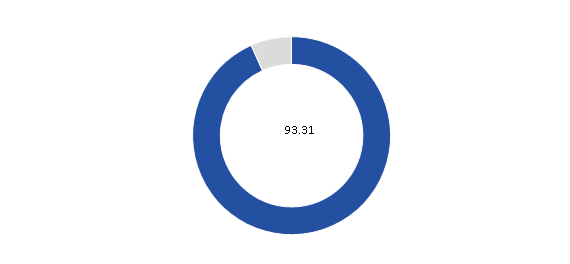 教师评学总体得分各院系教师评学得分以下是本校各院系教师评学的得分。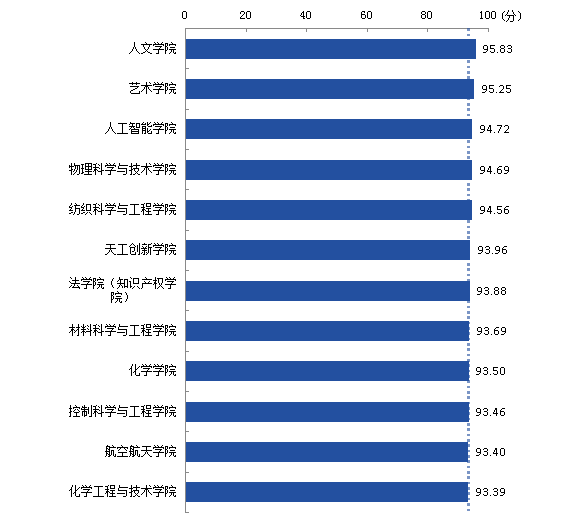 各院系教师评学得分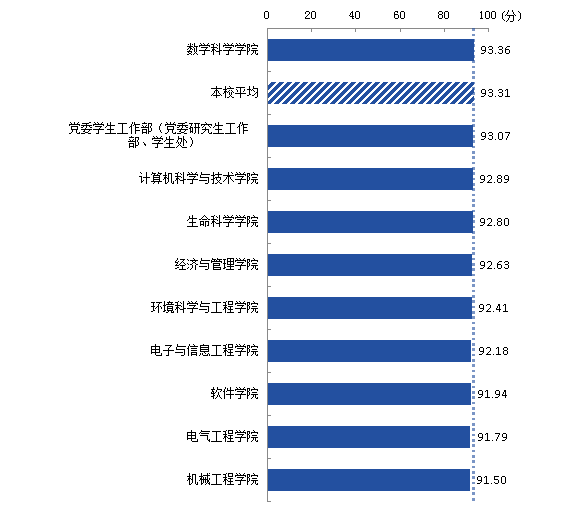 各院系教师评学得分各指标分析学生掌握了课程主要知识，提高了能力，达到了授课目标要求。指标选项分布以下是该问题的选项分布。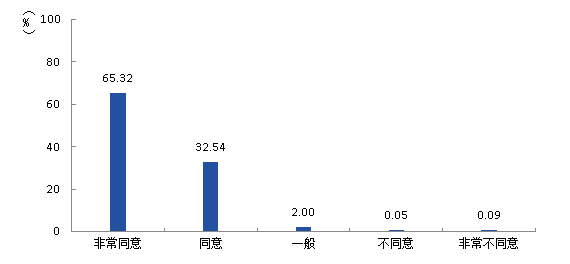 学生掌握了课程主要知识，提高了能力，达到了授课目标要求。-指标选项分布指标总得分该问题的得分是11.81分。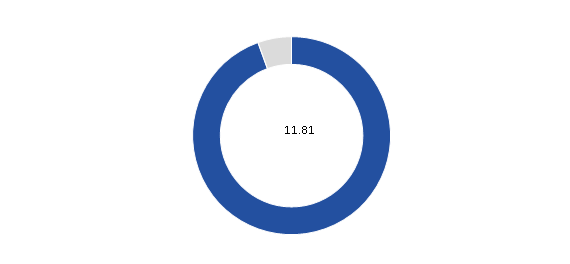 学生掌握了课程主要知识，提高了能力，达到了授课目标要求。-指标总得分各院系得分以下是该问题在各院系中的得分情况。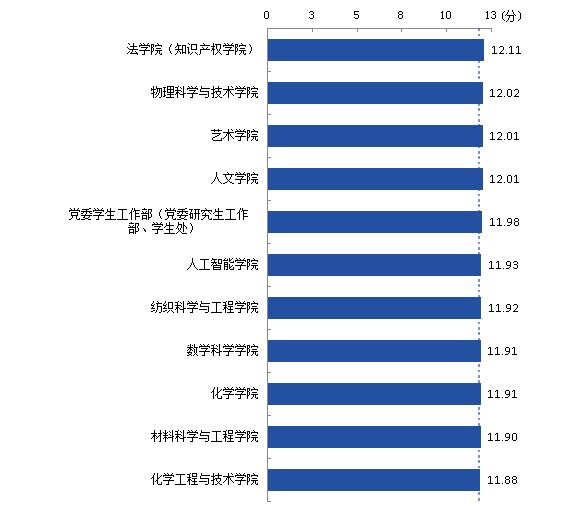 学生掌握了课程主要知识，提高了能力，达到了授课目标要求。-各院系得分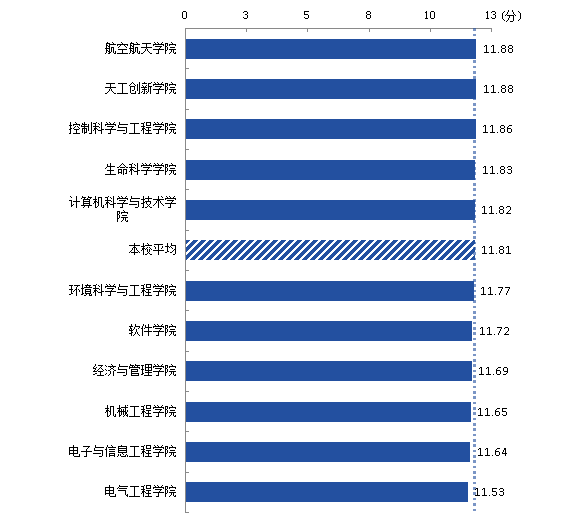 学生掌握了课程主要知识，提高了能力，达到了授课目标要求。-各院系得分学生遵守课堂纪律，按要求上课，到课率高。指标选项分布以下是该问题的选项分布。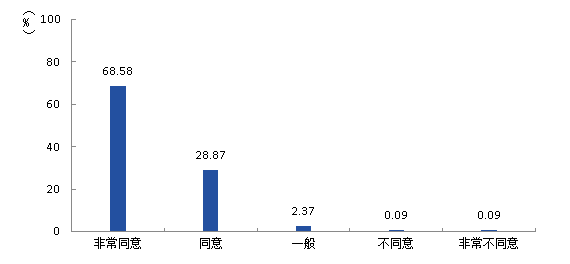 学生遵守课堂纪律，按要求上课，到课率高。-指标选项分布指标总得分该问题的得分是11.86分。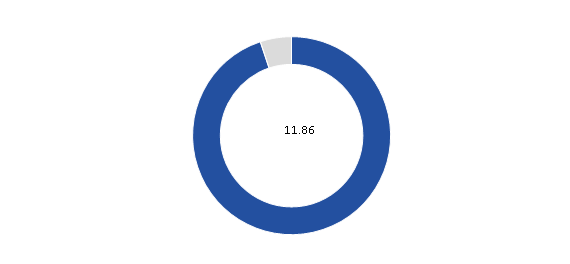 学生遵守课堂纪律，按要求上课，到课率高。-指标总得分各院系得分以下是该问题在各院系中的得分情况。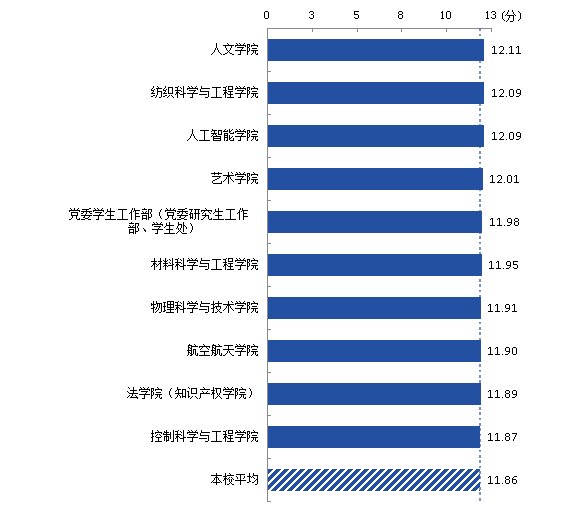 学生遵守课堂纪律，按要求上课，到课率高。-各院系得分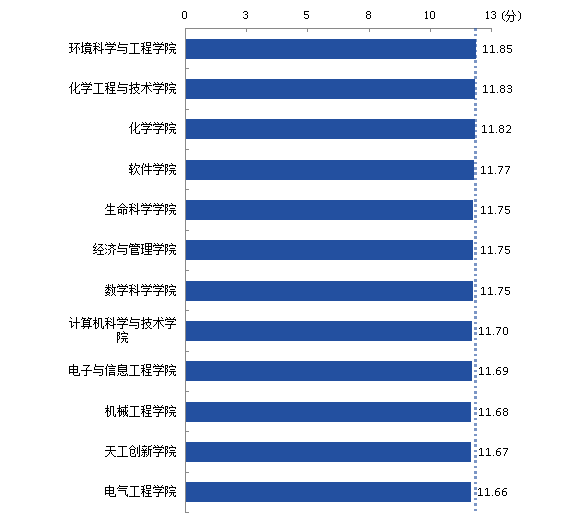 学生遵守课堂纪律，按要求上课，到课率高。-各院系得分学生能合理利用教学资源，开展预习和复习。指标选项分布以下是该问题的选项分布。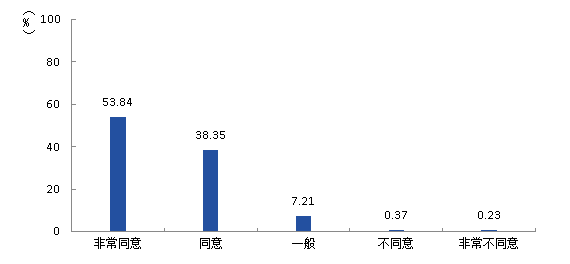 学生能合理利用教学资源，开展预习和复习。-指标选项分布指标总得分该问题的得分是11.47分。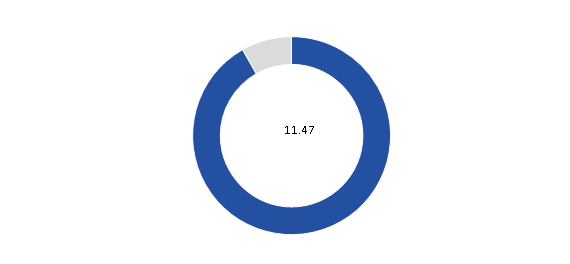 学生能合理利用教学资源，开展预习和复习。-指标总得分各院系得分以下是该问题在各院系中的得分情况。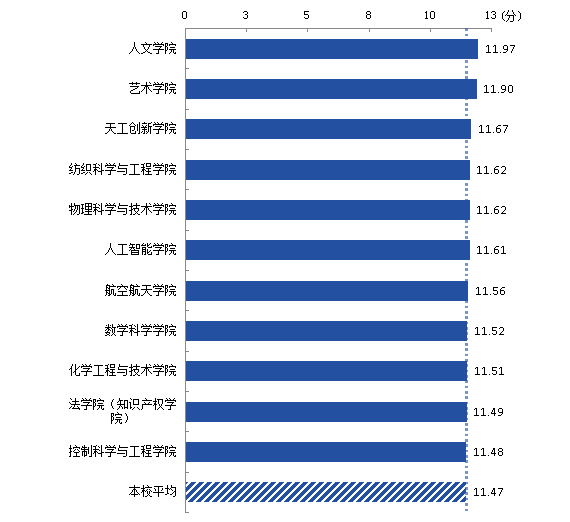 学生能合理利用教学资源，开展预习和复习。-各院系得分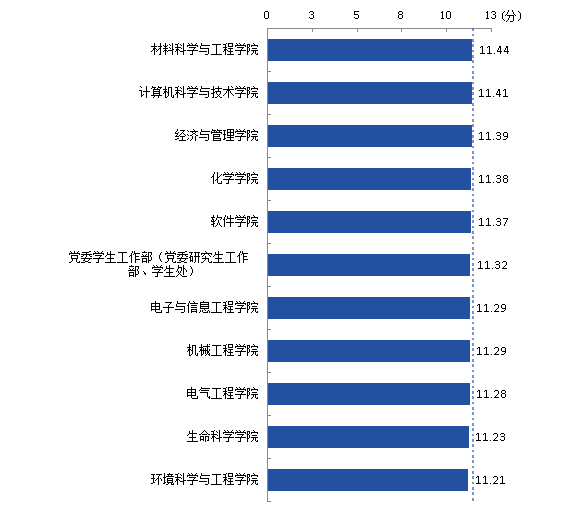 学生能合理利用教学资源，开展预习和复习。-各院系得分学生认真学习课程内容，能关注学科前沿知识。指标选项分布以下是该问题的选项分布。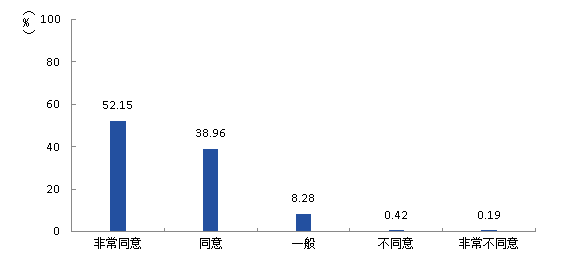 学生认真学习课程内容，能关注学科前沿知识。-指标选项分布指标总得分该问题的得分是11.42分。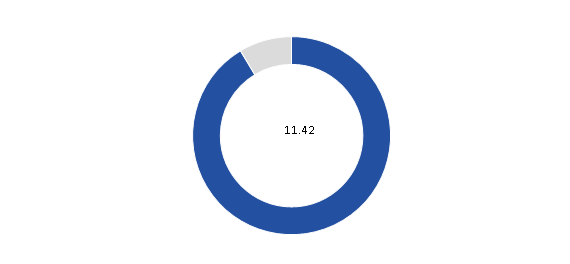 学生认真学习课程内容，能关注学科前沿知识。-指标总得分各院系得分以下是该问题在各院系中的得分情况。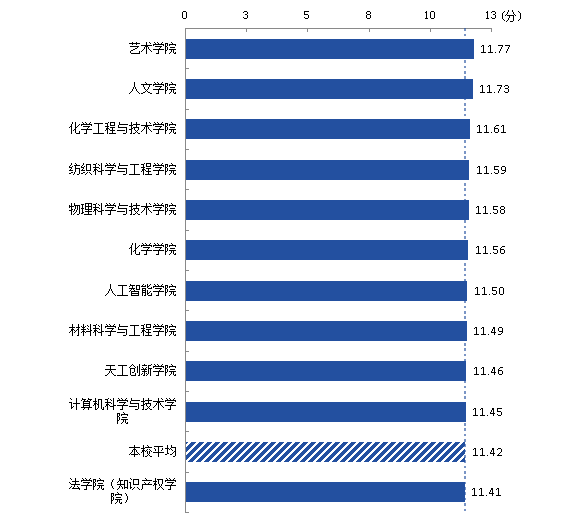 学生认真学习课程内容，能关注学科前沿知识。-各院系得分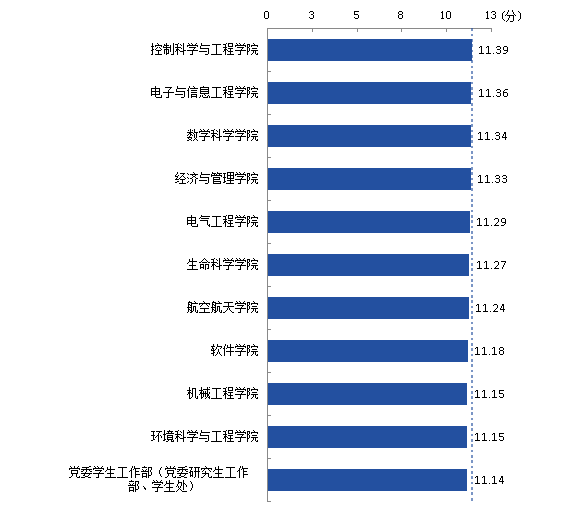 学生认真学习课程内容，能关注学科前沿知识。-各院系得分学生上课时认真听课，虚心好学，有较强的求知欲和进取心。指标选项分布以下是该问题的选项分布。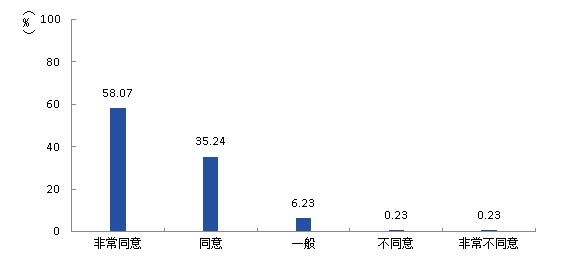 学生上课时认真听课，虚心好学，有较强的求知欲和进取心。-指标选项分布指标总得分该问题的得分是11.58分。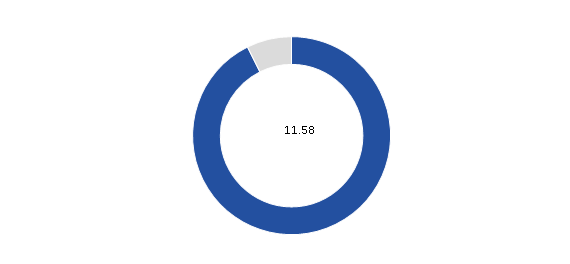 学生上课时认真听课，虚心好学，有较强的求知欲和进取心。-指标总得分各院系得分以下是该问题在各院系中的得分情况。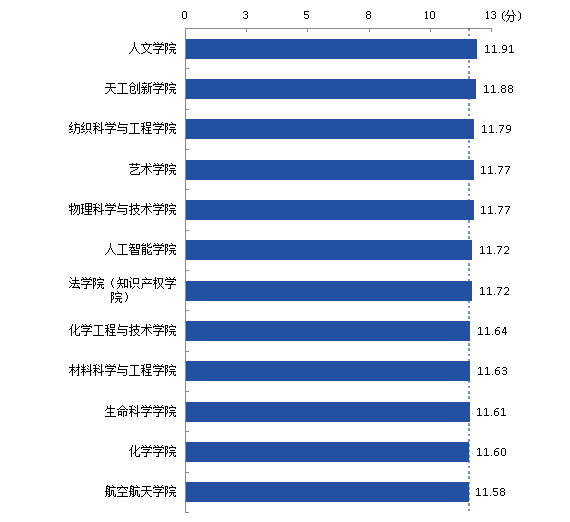 学生上课时认真听课，虚心好学，有较强的求知欲和进取心。-各院系得分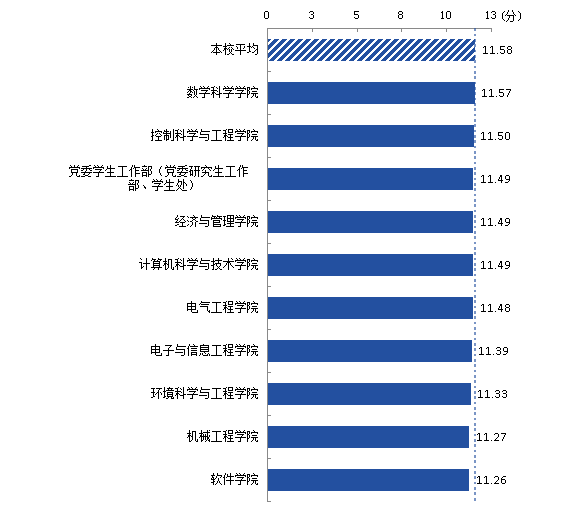 学生上课时认真听课，虚心好学，有较强的求知欲和进取心。-各院系得分学生与教师互动交流积极，学生之间有互帮互助。指标选项分布以下是该问题的选项分布。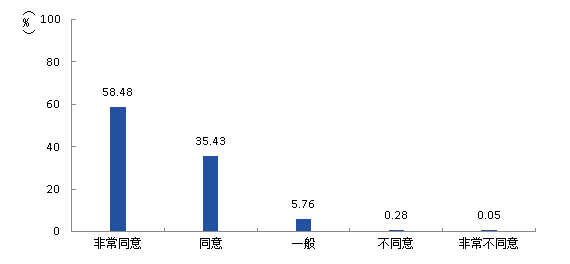 学生与教师互动交流积极，学生之间有互帮互助。-指标选项分布指标总得分该问题的得分是11.60分。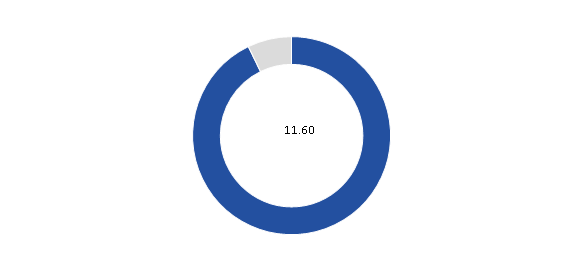 学生与教师互动交流积极，学生之间有互帮互助。-指标总得分各院系得分以下是该问题在各院系中的得分情况。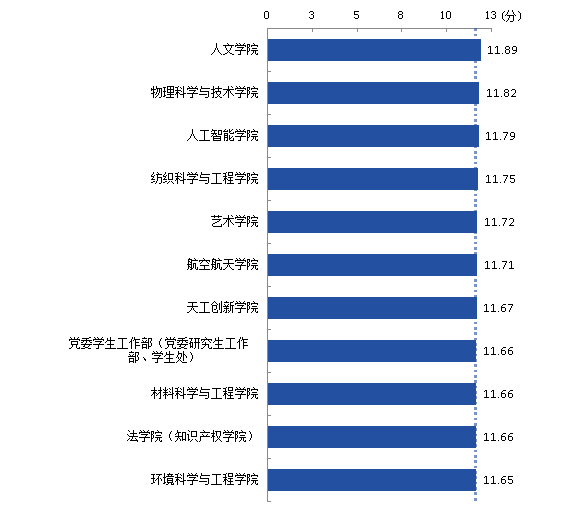 学生与教师互动交流积极，学生之间有互帮互助。-各院系得分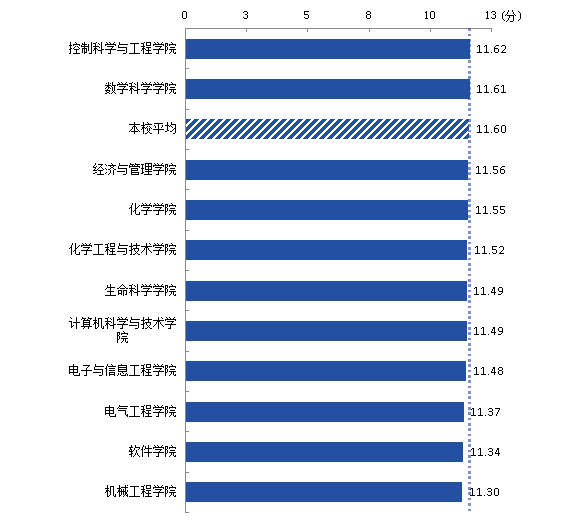 学生与教师互动交流积极，学生之间有互帮互助。-各院系得分学生能按时完成测验、作业，及教师布置的其他教学要求。指标选项分布以下是该问题的选项分布。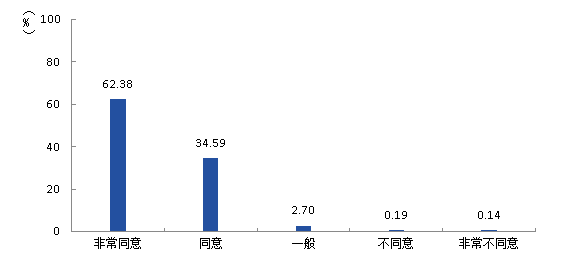 学生能按时完成测验、作业，及教师布置的其他教学要求。-指标选项分布指标总得分该问题的得分是11.73分。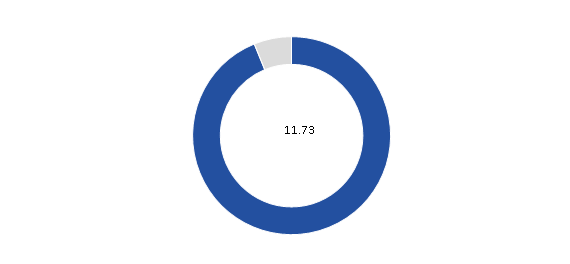 学生能按时完成测验、作业，及教师布置的其他教学要求。-指标总得分各院系得分以下是该问题在各院系中的得分情况。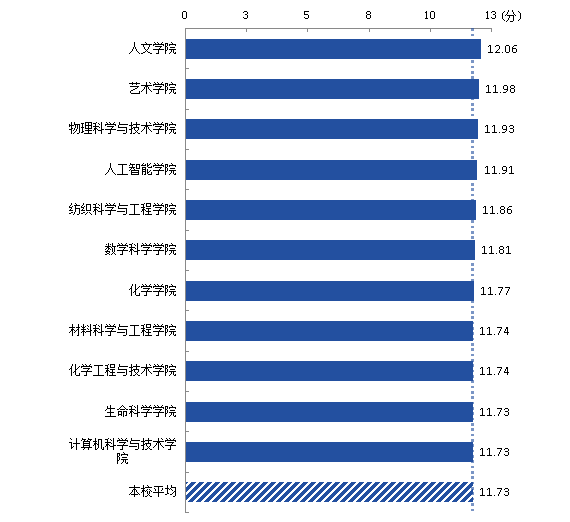 学生能按时完成测验、作业，及教师布置的其他教学要求。-各院系得分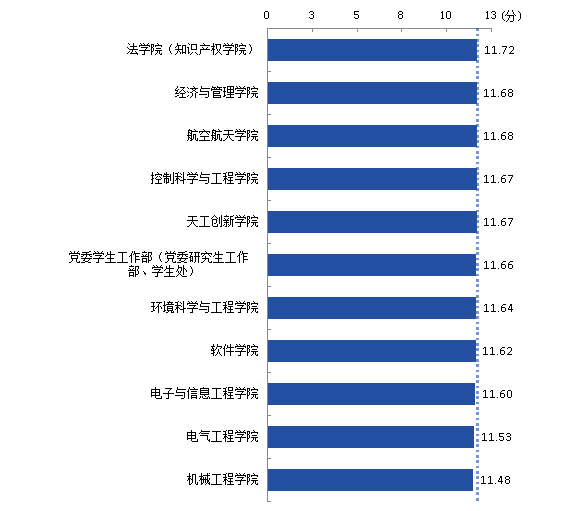 学生能按时完成测验、作业，及教师布置的其他教学要求。-各院系得分学生诚信、遵纪、守法，考风良好。指标选项分布以下是该问题的选项分布。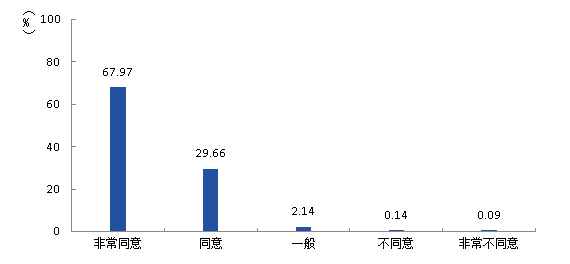 学生诚信、遵纪、守法，考风良好。-指标选项分布指标总得分该问题的得分是11.85分。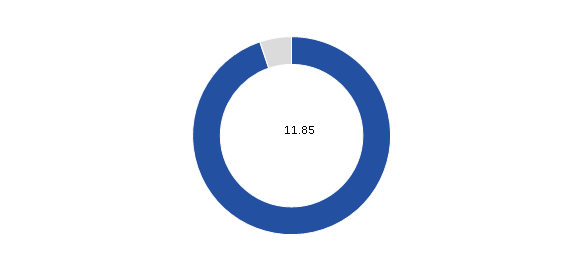 学生诚信、遵纪、守法，考风良好。-指标总得分各院系得分以下是该问题在各院系中的得分情况。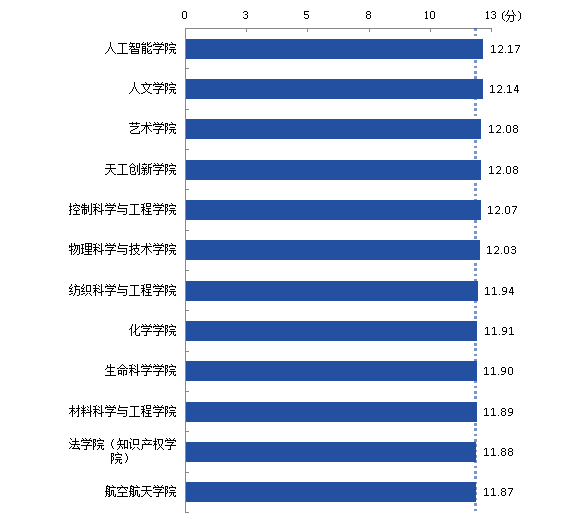 学生诚信、遵纪、守法，考风良好。-各院系得分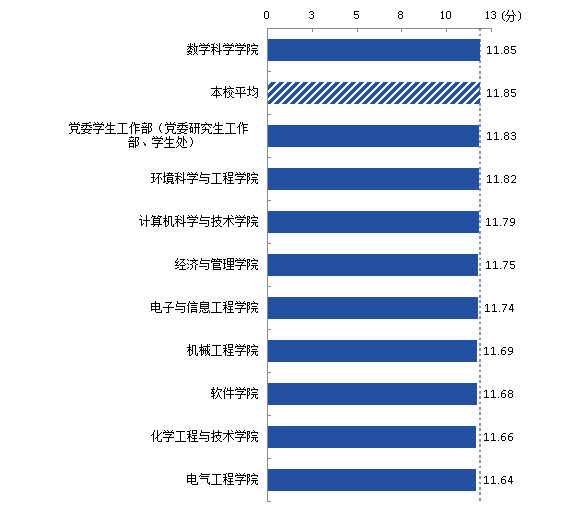 学生诚信、遵纪、守法，考风良好。-各院系得分您认为影响学风的重要因素是什么，对学生的学习情况还有什么意见和建议：词云分析以下是该问题的高频词汇分析。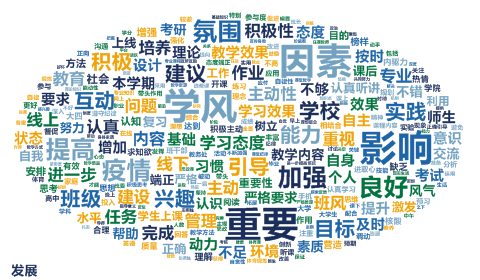 您认为影响学风的重要因素是什么，对学生的学习情况还有什么意见和建议：-词云分析